45 - Achats : les vêtementsObjectifs :	- Pratiquer les mots et expressions de base en matière d’habillement.
- Apprendre aux réfugiés à parler des vêtements.Situations de communicationExprimer un besoin et comprendre la réponse.Parler des vêtements.MatérielsDes photos/images de vêtements.Des photos du pays d’accueil aux différentes saisons.Activités linguistiquesActivité 1Utilisez les photos de vêtements pour parler :de l’habillement dans les pays des réfugiés (costumes traditionnels, vêtements les plus courants, etc.) ;des ressemblances et des différences dans la façon de s’habiller entre le pays d’accueil et les pays d’origine des réfugiés.Activité 2Utilisez les images de vêtements (ou mieux : de vrais vêtements) pour :introduire des mots clés relatifs aux vêtements ;demander aux réfugiés d’écrire ces mots sur des cartes ;vérifier qu’ils ont bien compris ces mots en leur demandant de les relier aux (images de) vêtements correspondants.Activité 3Montrez aux réfugiés des photos des quatre saisons (prises, si possible, dans la ville ou le village les plus proches) et assurez-vous qu’ils ont bien compris les différences en posant des questions telles que : « Quelle saison est représentée sur cette photo ? » ; « Qu’est-ce qui vous permet de dire ça ? », etc.Demandez-leur de décrire ces photos de façon plus détaillée.Ensuite, invitez-les à parler des quatre saisons dans leur pays (températures, précipitations, vêtements nécessaires à chaque saison…).Activité 4Utilisez les deux séries de photos en même temps. Disposez les photos des saisons sur la table et invitez les réfugiés à placer au bon endroit les photos des vêtements qu’ils pensent être les plus adaptés à chacune d’elles. Cette activité peut être pratiquée avec les réfugiés qui ont un faible niveau de littératie.Invitez les apprenants à justifier brièvement leurs choix : « Ce manteau est chaud. C’est bien pour l’hiver. »Activité 5Faites écouter aux réfugiés un dialogue du type :A. Bonjour.B. Bonjour, que puis-je faire pour vous ?A. Il fait très froid. J’ai besoin d’un manteau pour l’hiver.B. Quelle est votre taille ?A. Je fais du « M ».B. OK, venez avec moi. Les manteaux se trouvent par ici.A. Je peux essayer celui-ci ?B. Oui, les cabines d’essayage se trouvent là-bas.Assurez-vous qu’ils ont bien compris le vocabulaire, en particulier :	l’expression clé « J’ai besoin de » ;le mot taille (notez au tableau les différentes tailles : S, M, L, ou 36, 38, 40, 42 etc.).Les réfugiés se livrent alors à un jeu de rôle fondé sur ce dialogue, qu’ils adaptent et développent. Prévoyez un certain temps de préparation et recommencez l’activité en faisant varier le contexte du jeu de rôle à l’aide des photos des différentes saisons.Idées d’activités pour les apprenants qui ont un faible niveau de littératieInvitez les réfugiés concernés à écrire ou à recopier les noms des vêtements.Exemples de matérielsDes images/photos de vêtements.Des photos du pays d’accueil aux différentes saisons.*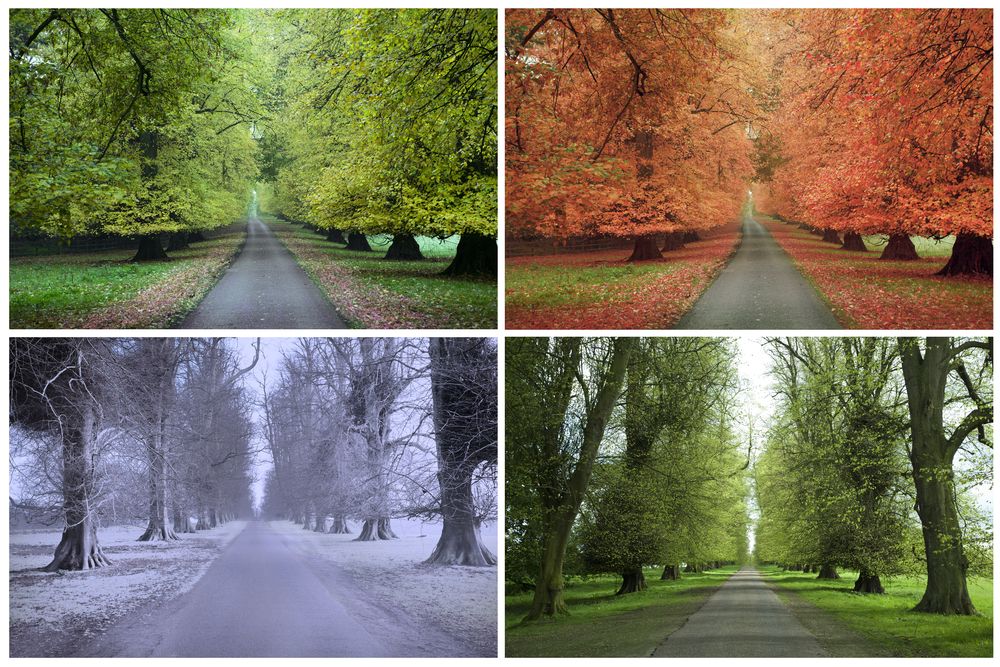 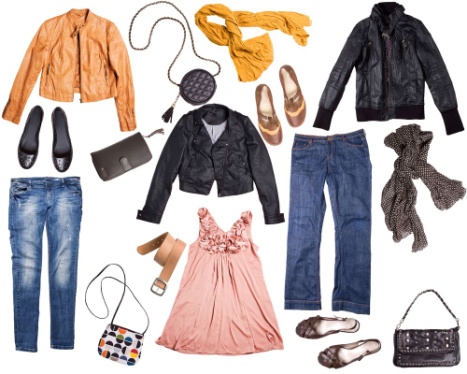 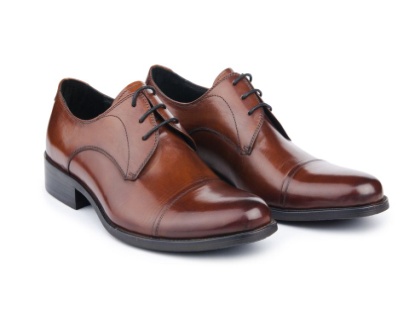 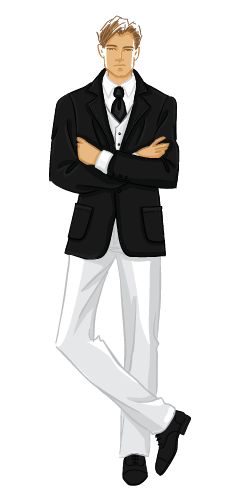 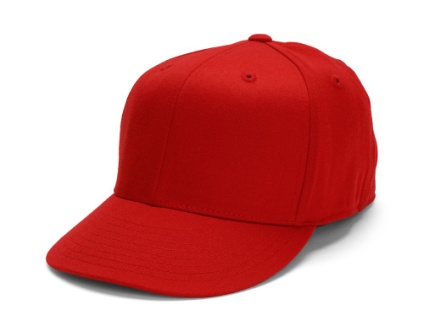 